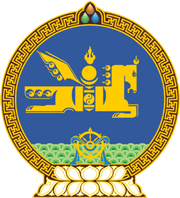 МОНГОЛ  УЛСЫН  ХУУЛЬ2018 оны 02 сарын 01 өдөр				                       Төрийн ордон, Улаанбаатар хотЕРӨНХИЙ ХЭЛЭЛЦЭЭР СОЁРХОНБАТЛАХ ТУХАЙ	1 дүгээр зүйл.“Эдийн засгийн хөгжлийн хамтын ажиллагааны сангаас 2017-2019 онд авах зээлийн тухай Монгол Улсын Засгийн газар, Бүгд Найрамдах Солонгос Улсын Засгийн газар хоорондын ерөнхий хэлэлцээр”-ийг Монгол Улсын Засгийн газрын өргөн мэдүүлснээр соёрхон баталсугай. 		МОНГОЛ УЛСЫН 		ИХ ХУРЛЫН ДАРГА					         М.ЭНХБОЛД